Приложение 1ПОЯСНИТЕЛЬНАЯ ЗАПИСКАк шаблону Туристского паспорта муниципального образованияЦель паспортизации туризма - развить внутренний и въездной туризм на основе комплекса уникальных факторов, которыми располагает Томская область, при условии сохранения природных и культурных ресурсов.Реализация поставленной цели предполагает получение значительной социально-экономической выгоды:1. Новые рабочие места в сфере туризма, так как туризм стимулирует прибыльные внутренние отрасли: гостиницы и другие средства размещения, объекты питания, народные промыслы, экскурсионно-информационное дело.2. Новые рабочие места в смежных отраслях, так как происходит стимулирование ключевых секторов экономики: строительства, сельского хозяйства, транспорта, торговли, предприятий народного потребления.3. Возможность привлечения инвестиций в экономику области, т.е. стимулирование капиталовложений, так как туризм - одно из наиболее перспективных направлений структурной перестройки экономики.4. Новые возможности для развития крупных и малых предприятий.5. Появление новых рынков для местных товаров.6. Увеличение доходов бюджетов всех уровней за счет:- увеличения поступлений от налога с продаж за счет покупок, которые делают туристы;- роста налогов и платежей вследствие увеличения объема туристических услуг и сопряженных видов деятельности;- наращивания доходов предприятий туризма, полностью или частично контролируемых государством;- снижения выплат по безработице.Достижение поставленной цели возможно только при комплексном решении следующих задач:- развитие сферы туристического обслуживания;- воссоздание исторической архитектурной среды;- развитие традиционных и перспективных видов производств;- развитие транспортной, инженерной инфраструктуры и связи;- обеспечение благоприятной экологической обстановки.Паспорт заполняют разные органы или структурные подразделения муниципального образования, отвечающие за развитие туризма, культуры, предпринимательства, потребительского рынка, земельных вопросов, транспорта и другие сферы в соответствии с разделами паспорта.В паспорт включаются те объекты, которые представляют интерес с точки зрения туризма.ПРИМЕЧАНИЕ: муниципальные образования Томской области очень разные по наличию туристских ресурсов и потенциалу, степени развития туристской инфраструктуры. В шаблон паспорта включены все возможные разделы, связанные с индустрией туризма. Просьба заполнять максимально подробно, учитывая все имеющиеся в муниципальном образовании ресурсы. В графе тех объектов, которые отсутствуют в муниципальном образовании, просто ставьте прочерк.Приложение 2ТУРИСТСКИЙ ПАСПОРТМО «Шегарский район»1936год образованияI. ОБЩЕЕ ОПИСАНИЕ МУНИЦИПАЛЬНОГО ОБРАЗОВАНИЯГерб муниципального образования 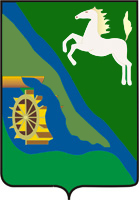 Описание символа (герба) Шегарского района (выписка из приложения 1 к решению районной Думы №77 от 25.07.2002 г.):Символ (герб) представляет собой французский щит с отношением сторон 9 :7, разделенный по диагонали от правого верхнего угла к нижнему левому углу символическим изображением реки Обь (голубым цветом). В левой верхней части щита на зеленом поле находится скачущий в правую сторону серебряный конь с червлеными (красными) глазами и языком. В правой нижней части щита на светло-зеленом поле голубым цветом изображена впадающая в реку Обь река Шегарка и вращающееся колесо водяной мельницы, изображенное золотистым цветом.Карта муниципального образования (с нанесением туристских маршрутов и объектов) (Вставьте картинку)Информация  об Администрации муниципального образования Таблица № 1Общая информация о муниципальном образованииТаблица № 2Информационная справка об истории муниципального образования.Первые следы пребывания человека на территории Шегарского района относятся к эпохе неолита - нового каменного века (3-6 тыс. до н.э.), а во II тыс. до н. э. здесь появляются литейщики бронзы.В 7-м веке до н.э. местное население попадает под влияние южных соседей - сибирских скифов. Благодаря им появилась новая отрасль хозяйствования - скотоводство.С 3-го века до н.э. в Шегарское Приобье начинается приток таежных охотников с севера - кулайцев. В ходе их расселения (а дошли они до Алтая) Шегарский район оказался, буквально, в центре кулайских территорий. В середине 1 тыс. н.э. из среды кулайцев выделилось несколько общностей. Одна из них - релкинская - находилась в Среднем Приобье, охватив и территорию нашего района.В 9 веке в Шегарском Приобье поселяются пришельцы из степного Прииртышья - тюрки. В 16 веке на юге Шегарского района появилось новое население, селькупы, потомки кулайцев и релкинцев. Вскоре они, заселив долины рек и озер, двинулись дальше, на север. В начале 17 века в борьбу за Приобские луга вступили потомки тюрков - татары. Селькупы частью были вытеснены на север, частью стали данниками пришельцев.Во 2-й половине 17 века появляются первые русские поселения в междуречье Оби и Шегарки. Их основателями были казаки Томского гарнизона. С 18 века население прирастало во многом за счет переселения сюда крестьян из Европейской России и подселения каторжан. Самым крупным и красивым населенным пунктом было село Богородское, ставшее более чем на 300 лет центром Богородской волости. В течение этого времени границы волости неоднократно менялись, в ее состав, то включались, то выделялись земли современных Кожевниковского и Кривошеинского районов. На рубеже 20 века территория Богородской волости сильно сократилась, кроме нее в Шегарском Приобье были учреждены Бабарыкинская и Монастырская волости.В конце 1924 года Богородская и Бабарыкинская волости объединились в Богородский район, а в 1930 образовавшийся район был присоединен к Кожевниковскому. 20 января 1936 г учреждается Шегарский район с центром в с. Богородском, вскоре переименованном в Шегарское. Через 2 года, в связи с постоянными весенними разливами р. Оби, райцентр был перенесен в с. Мельниково, каковым оно и является до сих пор. С 1962 по 1965 гг. в состав Шегарских территорий входил Кожевниковский район.С января 1936 года Шегарский район до сентября 1937 года находился в составе Западно–Сибирского края, а по август 1944 года входил в Новосибирскую область.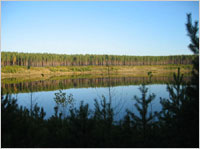 13 августа 1944 года Указом Президиума Верховного Совета РСФСР была образована Томская область, в состав которой вошёл выделенный из Новосибирской области Шегарский район.Территория Шегарского района с момента его образования была разделена между девятнадцатью сельскими Советами, в которые входило свыше 70-ти населённых пунктов. В каждом населённом пункте действовал колхоз, а в таких сёлах как: Баткат, Гынгазово, Монастырка, Каргала, Ново-Николаевка существовало по два колхоза.Такое административно-хозяйственное деление сохранялось до начала 50-х годов.В начале 50-х годов происходит укрупнение мелких колхозов, вызвавшее изменение границ сельских Советов, передачу населённых пунктов из одного Сельсовета в другой. К середине 50-х годов в районе 16 сельских Советов, а территории которых располагалось 18 укрупнённых колхозов, 3 машинно-тракторные станции, 2 промартели, 1 рыбоартель. В ходе укрупнения колхозов появляются так называемые "неперспективные деревни", население которых постепенно разъезжается, и они прекращают своё существование.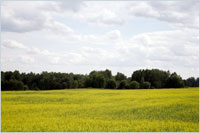 С 1978 года с карты района исчезло 40 населённых пунктов. Население района в основном мигрировало из сёл в райцентр с. Мельниково и в г. Томск. В 60-80 годы  в Шегарском районе получили развитие отрасли: животноводство, растениеводство, промышленность стройматериалов, пищевая промышленность, деревообрабатывающая промышленность, стройиндустрия и транспорт.Предания, легенды, сказы муниципального образования.Памятные даты в истории территории.Знаменитые люди района, земляки.Народные праздники, местные традиции.II. ИНФОРМАЦИОННАЯ СПРАВКА О ПРИРОДНЫХ РЕКРЕАЦИОННЫХ РЕСУРCАХ МУНИЦИПАЛЬНОГО ОБРАЗОВАНИЯТаблица № 31К землям рекреационного назначения относятся земли, предназначенные и используемые для организации отдыха, туризма, физкультурно-оздоровительной и спортивной деятельности граждан В состав земель рекреационного назначения входят земельные участки на которых находятся дома отдыха, пансионаты, кемпинги, объекты физической культуры и спорта, туристские базы, стационарные и палаточные туристско-оздоровительные лагеря, дома рыболова и охотника, детские туристские станции, туристские парки, лесопарки, учебно-туристские тропы, трассы, детские и спортивные лагеря, другие аналогичные объекты.(ст. 98 Земельного кодекса Российской Федерации).2.Земли лечебно-оздоровительных местностей и курортов предназначены для лечения и отдыха граждан. В состав этих земель включаются земли, обладающие природными лечебными ресурсами, которые используются или могут использоваться для профилактики и лечения заболеваний человека.(ст. 96 Земельного кодекса Российской Федерации)III. ИНФОРМАЦИЯ О ТУРИСТСКИХ ОБЪЕКТАХ МУНИЦИПАЛЬНОГО ОБРАЗОВАНИЯ Таблица № 4ОСНОВНЫЕ ОБЪЕКТЫ ЭКСКУРСИОННОГО ТУРИЗМА*Указать все объекты, которые можно использовать в туристских целях**Фото вставить в таблицу или приложить к паспорту с указанием названия объектаТаблица № 5ОБЪЕКТЫ ЭКОЛОГИЧЕСКОГО ТУРИЗМАПримечание: Указать все местные достопримечательности, боры, рощи, места для купания (купалища), зеленые стоянки, в том числе необорудованные, и т.д., которые можно использовать для туристских целей.*Фото вставить в таблицу или приложить к паспорту с указанием названия объектаТаблица № 6ОСНОВНЫЕ ОБЪЕКТЫ ЛЕЧЕБНО-ОЗДОРОВИТЕЛЬНОГОТУРИЗМАПримечание: в перечень включаются все объекты, в том числе и частные. Можно приложить фото, если естьТаблица № 7ОБЪЕКТЫ СПОРТИВНОГО И ПРИКЛЮЧЕНЧЕСКОГО ТУРИЗМАТаблица № 8ОБЪЕКТЫ ОХОТЫ И РЫБНОЙ ЛОВЛИ Примечание: Дать расшифровку вида дичи, рыбы. Транспортная доступность. Наличие автостоянки. Санитарно-бытовые условия. Наличие охотничьего и рыболовного транспорта (снегоходы, лодки, катера).
Таблица № 9ОСНОВНЫЕ ОБЪЕКТЫ ПАЛОМНИЧЕСКОГО ТУРИЗМАПримечание: Дается расшифровка возможностей организации питания, размещения, транспортная доступность по каждому объекту.Таблица № 10ОБЪЕКТЫ ДЕЛОВОГО И СОБЫТИЙНОГО ТУРИЗМА*Любые мероприятия, способные привлечь посетителей из других районов, областного центра, иных российских  регионов и зарубежных странТаблица № 11 ОБЪЕКТЫ РЕМЕСЕЛ И НАРОДНЫХ ПРОМЫСЛОВ, ПРОИЗВОДСТВА СУВЕНИРОВТаблица № 12ИНФОРМАЦИЯ О ТУРИСТСКИХ МАРШРУТАХ ПО ТЕРРИТОРИИ МУНИЦИПАЛЬНОГО ОБРАЗОВАНИЯ, ПО ИСТОРИЧЕСКИМ И КУЛЬТУРНЫМ ДОСТОПРИМЕЧАТЕЛЬНОСТЯМ*IV. ИНФОРМАЦИЯ ОБ ИНФРАСТРУКТУРЕ ТУРИЗМА И ГОСТЕПРИИМСТВА МУНИЦИПАЛЬНОГО ОБРАЗОВАНИЯТаблица № 13ОБЪЕКТЫ РАЗМЕЩЕНИЯПримечание: 1. Указать все объекты, в т.ч. нефункционирующие. 2. В графе "количество номеров" указать сколько всего стандартных номеров (в т.ч. 1-, 2-, 3-, 4- местных и более), сколько (если есть) люксов и полулюксов (в т.ч. 1-,2-,3-комнатных). 3. Указать сколько номеров с удобствами и без удобств. Таблица № 14ОБЪЕКТЫ ПИТАНИЯТаблица № 15ОБЪЕКТЫ РАЗВЛЕЧЕНИЯТаблица № 16ПРЕДПРИЯТИЯ БЫТОВОГО ОБСЛУЖИВАНИЯПримечание: указать те, которые расположены поблизости от средств размещенияТаблица № 17ФИНАНСОВЫЕ ОРГАНИЗАЦИИТаблица № 18ОБЪЕКТЫ СВЯЗИТаблица № 19ОБЕСПЕЧЕННОСТЬ МЕДИЦИНСКИМИ  УЧРЕЖДЕНИЯМИ.Таблица № 20ОБЪЕКТЫ ТРАНСПОРТНОЙ ИНФРАСТРУКТУРЫПримечание: Описать состояние автодорог, речной инфраструктуры, мостовых переходов, притрассового сервиса.Таблица № 21УЧРЕЖДЕНИЯ И ОРГАНИЗАЦИИ ТУРИСТСКОГО ПРОФИЛЯТаблица № 22 ИНВЕСТИЦИОННЫЕ ПРОЕКТЫ И ПРЕДЛОЖЕНИЯПримечание: К таблице необходимо приложить справку, в которой дать следующую информацию:- существующие в муниципальном образовании льготы инвесторам с указанием нормативных актов.  - ведутся ли поиски инвесторов в других регионах? - имеются ли бизнес-планы по объектам туристской инфраструктуры?  - какие привлекательные природные территории Вы можете предложить для размещения туристских объектов и почему (см. таблица № 3)?- состояние обеспечивающей инфраструктуры (подъездных путей, коммуникаций, энерго- и водоснабжения, утилизации отходов, очистных сооружений и др.)- возможности подготовки среднего обслуживающего звена из числа молодежи. ИНФОРМАЦИЯ О СОСТАВИТЕЛЯХ ТУРИСТСКОГО ПАСПОРТА, 1.Руководитель муниципального образованияЕмельянов Владимир Георгиевич, Глава Шегарского района,Тел/факс(38 247) 2-18-33, E-mail shgadm@tomsk.gov.ru3.Заместитель Главы Администрации МО, курирующий вопросы туризмаСычев Анатолий Борисович, заместитель Главы Шегарского района по социальной сфере, тел. (38-247) 2-30-74Е-mail shgadm@tomsk.gov.ru4.Орган местного самоуправления по вопросам туризма или структурное подразделение Администрации МО Отдел культуры, спорта, молодежной политики и туризма4.Орган местного самоуправления по вопросам туризма или структурное подразделение Администрации МО Соловьева Людмила Алексеевна, начальник отделаТел. (38 247) 2-12-87E-mail kulturaru@rambler.ru5.Орган местного самоуправления по вопросам потребительского рынка (средства размещения, объекты питания, услуги и др.) или структурное подразделение Администрации МОЭкономический отделСаушкина Ирина Викторовна,тел. (38 247) 2-10-54 E-mailМуниципальное образованиеНазвание муниципального образованияМО «Шегарский район»Муниципальное образованиеПлощадь территории (кв. км.)5,0 тыс. кв. км.Муниципальное образованиеНаселение (тыс.человек),  в т.ч., распределение по национальностям19,8 тыс. человекМуниципальное образованиеСайтwww. shegadm.ruАдминистративный центрНазваниеСело МельниковоАдминистративный центрНаселение (тыс. человек) Административный центрРасстояние до областного центра67 км.Крупные населённые пунктыНазвание/местонахождение/ численность населенияНа территории района насчитывается 37 населенных пунктов, 6 сельских поселенийРеки, озёра, водохранилищаОбщее количество, названия основных рек (через какие населённые пункты протекают)Одним из наиболее известных озер Томской области является озеро Родниковое, расположенное в Шегарском районе на территории между Обью, Шегарским трактом, с. Мельниково и рекой Старая Обь. Из озера вытекает речка Протока, впадающая в Обь. Озеро возникло на месте песчаного карьера, использовавшегося при строительстве Шегарского моста через Обь. Озеро чистое, с ихтиофауной (щуки и др., раки). На северо-западном берегу озера расположен туристский комплекс «Озёрный рай», в остальных местах - дикие пляжи. Реки, озёра, водохранилищаПристани, причалы (название по ближайшему населённому пункту)Одним из наиболее известных озер Томской области является озеро Родниковое, расположенное в Шегарском районе на территории между Обью, Шегарским трактом, с. Мельниково и рекой Старая Обь. Из озера вытекает речка Протока, впадающая в Обь. Озеро возникло на месте песчаного карьера, использовавшегося при строительстве Шегарского моста через Обь. Озеро чистое, с ихтиофауной (щуки и др., раки). На северо-западном берегу озера расположен туристский комплекс «Озёрный рай», в остальных местах - дикие пляжи. Реки, озёра, водохранилищаОбщее количество озёр, водохранилищ, названия основных, местоположениеОдним из наиболее известных озер Томской области является озеро Родниковое, расположенное в Шегарском районе на территории между Обью, Шегарским трактом, с. Мельниково и рекой Старая Обь. Из озера вытекает речка Протока, впадающая в Обь. Озеро возникло на месте песчаного карьера, использовавшегося при строительстве Шегарского моста через Обь. Озеро чистое, с ихтиофауной (щуки и др., раки). На северо-западном берегу озера расположен туристский комплекс «Озёрный рай», в остальных местах - дикие пляжи. Полезные ископаемыеОтметить какие полезные ископаемые залегают на территории района, обозначить места залегания и примерные объёмыШегарский район не обладает большим запасом минеральных ресурсов. Полезные ископаемые района представлены следующими группами:Поздняковское месторождение железных болотных руд располагается в 1,3 км к югу от с. Поздняково и в 17 км вниз по течению р. Оби от с. Шегарское. Запас ресурсов на момент разведки (январь 1997 г.) - 12958,2 т. Кулманское месторождение песчано-гравийной смеси располагается в 1 км к востоку от п. Кулманы, способ залегания - пластообразное тело. Месторождение в данное время не эксплуатируется, прогнозируемые запасы 71257 тыс м3, области и отрасли возможного применения - строительная промышленность.Состояние окружающей среды, экологическая обстановкаНаличие территорий с неблагоприятной экологической обстановкой (свалки, места захоронений отходов и заводы по их утилизации, очистные сооружения, зоны экологического бедствия) - название, местонахождениеСостояние окружающей среды, экологическая обстановкаНаличие объектов, представляющих потенциальную угрозу для экологии (заводы, комбинаты, крупные нефте/газопроводы, нефтебазы), название, местонахождениеКлиматХарактерные особенности климата:тип климата;среднегодовые температуры; влажность; снежный покров (сколько месяцев в году);региональные особенности;др. информацияКлимат Шегарского района  резко континентальный .Продолжительная и холодная зима, короткое жаркое лето. Средняя температура в январе - 19,7 градусов С, в июле 18,7 градусов С.Особо-охраняемые природные территорииУказать общее количествоа также в т.ч., если есть:государственные природные заповедникинациональные паркиприродные паркигосударственные паркидендрологические парки и ботанические садылечебно-оздоровительные местности и курорты.памятники природы, включая- зоологические - водные - геологические- ботанические и др. На территории района расположен комплексный заказник "Иловский" площадью 26 тыс га - естественный природный резерв для сохранения и восстановления численности ценных в хозяйствнном отношении, редких и исчезающих видов животных и поддержания общего экологического баланса района.; среда их обитания. Памятники природы: водные - болотный массив у д. Новоуспенка ( S - 3,4 тыс га), ботанические - Мельниковский кедровник у с. Мельниково (S -0,0362 тыс га). Монастырский кедровник у с. Монастырка ( S - 0,053 тыс га), Тызырачевский кедровник у д. Тызырачево ( S - 0,020 тыс га), Трубачевский припоселковый лесопарк у с. Трубачево, сосновый бор с. Победа ( S - 0,005 тыс га).На территории Шегарского района в с. Мельниково расположена особо охраняемая природная территория "парк "Зеленый прометей". Она имеет эстетическое рекреационное, оздоровительное, эколого- просветительское и воспитательное значение для местного населения, и особенно для подрастающего поколения села, является живописным местом. Площадь территории составляет 18,75 га. Основные древесные породы района - сосна, береза.Объекты культурного наследияУказать общее количество,а также в т.ч. (если есть):памятники археологиипамятники архитектурыпамятники историипамятники монументального искусстваансамблипроизведения ландшафтной архитектурыдостопримечательные местаиноеПамятники археологии 8 Животный мирУказать основные виды животных- млекопитающие- пернатые- виды рыбОсновные объекты особой охраны: лось, косуля, соболь, ласка, хорь, черный аист, орлан - белохвост, серый журавль, большой кроншнеп и другие виды "Красной книги"Животный мирУказать уникальные и занесенные в Красную книгуОсновные объекты особой охраны: лось, косуля, соболь, ласка, хорь, черный аист, орлан - белохвост, серый журавль, большой кроншнеп и другие виды "Красной книги"Животный мирУказать промысловые видыОсновные объекты особой охраны: лось, косуля, соболь, ласка, хорь, черный аист, орлан - белохвост, серый журавль, большой кроншнеп и другие виды "Красной книги"Растительность, указать уникальные и занесенные в Красную книгуОсновные виды произрастающих растений, в т.ч., указать уникальные и занесенные в Красную книгуВ Шегарском районе находятся 9 особо охраняемых природных территорий, в том числе 6 - областного значения, из них 1 - заказник (площадью 444,8 кв. км.), 5 памятников природы, а также 3 особо охраняемые природные территории местного значения (охраняемые природные ландшафты).Заказник «Иловский» создан для воспроизводства, восстановления и сохранения численности охотничьих животных, а также среды их обитания на территории Шегарского района. Растительность заказника представлена разнотравными и широкоразнотравными лесами.1.Территории1, благоприятные для туристско-рекреационной деятельности (в качестве зон отдыха, туризма, расположения объектов  туристско-оздоровительной направленности), в том числе уже являющиеся землями рекреационного назначения (приложить к паспорту копии документов территориального планированияназвание1.Территории1, благоприятные для туристско-рекреационной деятельности (в качестве зон отдыха, туризма, расположения объектов  туристско-оздоровительной направленности), в том числе уже являющиеся землями рекреационного назначения (приложить к паспорту копии документов территориального планированияместоположение1.Территории1, благоприятные для туристско-рекреационной деятельности (в качестве зон отдыха, туризма, расположения объектов  туристско-оздоровительной направленности), в том числе уже являющиеся землями рекреационного назначения (приложить к паспорту копии документов территориального планированияплощадь (гектаров)1.Территории1, благоприятные для туристско-рекреационной деятельности (в качестве зон отдыха, туризма, расположения объектов  туристско-оздоровительной направленности), в том числе уже являющиеся землями рекреационного назначения (приложить к паспорту копии документов территориального планированиякраткая характеристика1.Территории1, благоприятные для туристско-рекреационной деятельности (в качестве зон отдыха, туризма, расположения объектов  туристско-оздоровительной направленности), в том числе уже являющиеся землями рекреационного назначения (приложить к паспорту копии документов территориального планированияпримечаниеиспользуется по назначению, зарезервирована  или нет1.Территории1, благоприятные для туристско-рекреационной деятельности (в качестве зон отдыха, туризма, расположения объектов  туристско-оздоровительной направленности), в том числе уже являющиеся землями рекреационного назначения (приложить к паспорту копии документов территориального планированиякадастровая стоимость рекреационных 1 земельесли имеет такой статус2.Лечебно-оздоровительные местности и курорты2название2.Лечебно-оздоровительные местности и курорты2местоположение2.Лечебно-оздоровительные местности и курорты2площадь (гектаров)2.Лечебно-оздоровительные местности и курорты2краткая характеристика2.Лечебно-оздоровительные местности и курорты2примечаниеиспользуется по назначению, зарезервирована  или нет2.Лечебно-оздоровительные местности и курорты2кадастровая стоимость если имеет такой статус3.Уникальные природно-лечебные и гидроминеральные ресурсы (лечебные грязи, минеральные воды, косметические глины и т.д.) наличие, краткая характеристика3.Уникальные природно-лечебные и гидроминеральные ресурсы (лечебные грязи, минеральные воды, косметические глины и т.д.) наличие, местонахождениеНазвание/типАдрес,телефон, факс, e-mail, сайт, Ф.И.О. руководителя  Описание, транспортная доступностьСтатус, принадлежностьФото**1 2 3 4 - МБУК «Краеведческий музей Шегарского района»;- МузейИ.М. Смоктуновского ХлебокомбинатПожарная частьПромышленно-коммерческий техникум (сельскохозяйственное направление)ИП Хатюшин (производство мясных полуфабрикатов)Мастерская художникаА.А. ДмитриеваПарк им А.С. ПушкинаМузей М.Л. Халфиной Директор Быканова Т. В.,Хранитель фондов Косов В. Н.Адрес: 636130   Томская обл., Шегарский район,                                                                                  с. Мельниково, ул.Школьная,                д.5, строение 4.	                                      тел.(838-247)2-98-35	muzey@sibmail.comс. Татьяновкас. Мельниковос. Мельниковос. Мельниковос. Каргалас. Каргалас. Мельниковос. Победадля всех - подробная характеристика и описание объекта, уникальность;возможность и готовность для использования в туристских целях;для музеев дополнительно  - количество экспонатов, залов,разделов, наличие экскурсоводов/гидов;возможность проезда, наличие дорог, указать покрытие;указать среднегодовое количество обслуженных посетителейи др. информация на Ваше усмотрениеМуниципальныйН-р: областной,муниципальный, корпоративный. частный, охраняемый государством, федерального значения, областного значения и др. ОбластнойОбластного значенияОбластнойЧастныйЧастныйНазвание/типМесторасположение, расстояние от областного центра, транспортная доступность Описание* Статус, принадлежность Фото*1 2 3 4 Например (выбрать нужное):- Заповедник- Заказник- Памятник природы- Природный комплекс- Природный парк- Приусадебный парк - Болото  - Сосновый бор - Кедровник- Зеленая зона - Озеро- Лесной массив у реки - Урочище - Лесная дача - Кордон - Запруды, плотины, шлюзы и др.Название/типАдрес,телефон, факс, e-mail, сайт  Описание Кол-во мест Территория, км2. Состояние Статус, принадлеж-ность 1 2 3 4 5 6 7 Туристско-рекреационный комплекс «Озерный рай»палаточный городок, гостиница - 120 мест к 2017 году).кемпинг.Пляж, лежаки, зонтики. Волейбольная площадка.Надувные бассейны.Мини-аквапарк.Охраняемая автостоянка.Летний душ.Две площадки для шашлыка.3002008Название/типАдрес,телефон, факс, e-mail, сайт  Описание Состояние Статус, принадлежность 1 2 3 4 5 - Лыжная базас. Мельниково, ул. Суворова, 3тел. (38247) 2-19-74Лыжная (освещенная) трасса 3 км.(3000 чел.)Хорошее, возможно использовать в туристских целяхМКУ «Администрация Шегарского района»- ДОЛ «Обская волна»с. Лесная дачател. (38247) 2-19-74Административное здание, 2 жилых корпуса на 100 человек, лыже -роллерная трасса 1 км. Футбольное поле. Баскетбольная и волейбольная площадка. (400 чел.)Хорошее, возможно использовать в туристских целяхМКУ «Администрация Шегарского района»- Стадион «Кедр»с. Мельниково, ул. Коммунистическая 34 (38247)2-21-51Волейбольная,Баскетбольная и городошная площадка. Футбольное поле. Беговая дорожка 400м. Две трибуны на 400 чел.Сектор для прыжков в длину.(3500 чел.)Хорошее, возможно использовать в туристских целяхМКУ «Администрация Шегарского района»- Крытый спортивный зал «Олимп»с. Мельниково ул. Московская 5а(38247)2-19-74Спортивный зал (покрытие: спортивное покрытие FordoSportLine-4мм; оборудование: ворота футбольные, сетка волейбольная, щиты баскетбольные, шведская стенка.)(5000 тыс.)Хорошее, возможно использовать в туристских целяхМКУ «Администрация Шегарского района»- Теннисный кортс. Мельниково ул. Калинина 51(38247)2-27-03Теннисный корт 40х20 с покрытием Эластур. (300 чел.)Хорошее, возможно использовать в туристских целяхМКУ «Администрация Шегарского района»- Крытый хоккейный корт «Молодежный центр»с. Мельниковоул. Московская 26(38247)2-19-74Хоккейная коробка 60х30 с покрытием Эластур для игровых площадок.(2500 чел).Хорошее, возможно использовать в туристских целяхМКУ «Администрация Шегарского района»Название/типАдрес,телефон, факс, e-mail, сайт  Описание. Условия размещения,питания Кол-во мест Состояние Принадлежность 1 2 3 4 5 6 Охотобщество Шегарского района.с. Мельниковоул. Мичурина, 11а(38247)2-17-07Домашний бытХорошее, возможно использовать в туристских целяхОхотобщество Шегарского районаОхотничья базаШегарский район.Трубочевское поселение«Баклава»Домашний бытХорошее, возможно использовать в туристских целяхОтхотобщество шегарского районаОхотничьи заимка (4 шт.)д. Кирьяновка, за р. Кайтеска,перед р. Кайтеска,на оз. ЛесномДомашний быт.Все виды промысловой охоты 4-6 человек/ в каждойХорошее, возможно использовать в туристских целяхЧастныеНазвание/типАдрес,телефон, факс, e-mail, сайт, Ф.И.О. настоятеляОписание исторической ценности Транспортная доступность, площадь территории, км2 Готовность к приему туристов* 1 2 3 4 5 Приход в честь иконы Божьей матери "Смоленская - Одигитрия" с. Мельниково Центрального Благочиния Томской ЕпархииАдрес: с. Мельниково,ул. Московская д. 40Тел. (8-38-247) 2-15-88Настоятель: Протоиерей Александр КондратенкоИдёт строительство новых зданий ПриходаТранспортая доступность свободная, асфальтированные дорогиГотовность к приёму туристов слабая, только дневное размещение без питания (услуги питания в пределах 100м.)Поклонный крестАдрес. д. Старая ШегаркаКрестный ход с иконой Божьей матери "Смоленская- Одигитрия" - 10 августа. Ежегодно от Прихода в с. Мельниково до Поклоннного креста в д. Старая ШегаркаТранспортная доступность свободная, грунтовые дорогиГотовность к приёму туристов слабая, только дневное размещениеНазвание/тип Адрес,телефон, факс, e-mail, сайт организатораОписание Одновременный прием (чел.), продолжительность дней Организаторымероприятия 1 2 3 4 5 - Фестивали имени И.М. Смоктуновского (3 мероприятия).2. Спортивная рыбалка («Озерный рай»).3. «Халфинские чтения».4. «Играй гормонь».5. Региональный турнир по самбо имени Д. Данько.6. Региональный турнир по мини-футболу.7. Фестиваль-выставка «Летите, голуби, летите».8. Фестиваль-выставка собак охотничьих пород.9. «Крещенские купания».10. «Крестный ход».Отдел культуры, спорта, молодежной политики и туризма Администрации Шегарского района, тел. (38 247)2-12-87Организация и проведение массовых мероприятий,Выступление творческих коллективов Шегарского района и Томской области, ярмарка-продажа сельскохозяйственной продукции, декоративно прикладного творчества и сувенирной продукции,  1500-30003000100015005005001000100030003000МАУК «КСЦ Шегарского района»Вид ремесла, промысла (в том числе включенные в реестр нематериальных культурных ценностей) Адрес,телефон, факс, e-mail, сайт  Название предприятия,Ф.И.О. народного умельца Перечень выпускаемых изделий и сувениров 1 2 3 4 - Строчевышивкас. Мельниково,8-962-783-3426Петроченко Елена АнатольевнаСумки, игрушки, одежда- Вязаниес. Мельниково,8-960-977-3537Русина Марина ЛеонидовнаШали, одежда, игрушки- Плетение из лозы с. Мельниково8-903-914-8556Надежда МедведеваКорзины- Изготовление сувениров из берестыс. Баткат8-913-880-3323с. Анастасьевка8-952-158-6398Кангина Наталья Леонидовна;Хромов Сергей ГригорьевичКартины, магниты, браслетыЛапти, вазы, украшения- Художественная обработка деревас. Анастасьевка,8-952-158-6398,с. Мельниково,8-960-977-1492Хромов Сергей Григорьевич;Кустов Алексей Егорович- Резьба по дереву с. Мельниково,8-960-977-1492Кустов Алексей Егорович- Кузнечное дело с. Мельниково,Булдаков Андрей- Изготовление игрушек, куколс. Мельниково,8-906-949-20458-923-417-7858Афанасьева Галина Геннадьевна;Потрашкова Валентина ВладимировнаМягкая игрушкаКукла-тильда- Художникис. Каргала8-906-954-5058Дмитриев Александр АндреевичКартины (холст/масло)- Вышивка крестом, бисеромс. МельниковоГафнер Людмила ФроловнаИконы- Авторские открытки (скрапбукинг)Шинкаренко Светлана Анатольевна открыткиНаименование маршрута, карта-схема маршрута прилагается к паспорту МОРазработ-чикОрганизатор(название/адрес/тел./факс/E-mail/Ф.И.О. ответственного лицаВозрастной контингентПротяжённость маршрута/продолжитель-ность экскурсииПримечания1. МБУК «Краеведческий музей Шегарского района»Проведение экскурсий для жителей и  гостей района: Обзорная экскурсия «Наш музей»; «Из глубины веков»; «Доледниковый период геологического прошлого Приобья»; «Древнейшее население Шегарского Приобья»; «Заселение Шегарского Приобья русскими переселенцами»; «История села Богородского»; «В.Д.Вучичевич-Сибирский—художник-пейзажист»; «Крестьянская изба»; «Крестьянский двор»; «Нумизматика»; «Боевой путь сибирских дивизий»; «Шегарский район в годы Великой Отечественной войны»; «Шегарцы—участники Великой Отечественной войны»; «Мы памяти этой верны» - экскурсия с посещением памятников с.Мельниково; «И.М.Смоктуновский—актёр и наш земляк»; Сергей Белов – знаменитый баскетболист и наш земляк; Экскурсии по выставкам, предоставленным другими музеями.Директор Быканова Т. В.,Хранитель фондов Косов В. Н.Адрес: 636130   Томская обл., Шегарский район,                                                                                  с. Мельниково, ул.Школьная,                д.5, строение 4.	                                      тел.(838-247)2-98-35	muzey@sibmail.comВсе категорииПродолжитель-ность экскурсии – 45 мин.с. Мельниково2. Музей И. М.Смоктуновского в с. ТатьяновкаВсе категории230км/ 5 чТомск-Мельниково-Татьяновка-Мельниково-Томск3. Спортивная экскурсия(Дом С. Белова-спорткомплекс «Олимп»-стадион «Кедр»-теннисный корт-каток на Молодёжном центре)+ катание на конькахВсе категории (спортсмены) /4 чс. Мельниково –д. Нащёково-Дом С. Белова-спорткомплекс «Олимп»-стадион «Кедр»-теннисный корт-каток на Молодёжном центре4. Достоприме-чательности  с. МельниковоДиректор Быканова Т. В.,Хранитель фондов Косов В. Н.Адрес: 636130   Томская обл., Шегарский район,                                                                                  с. Мельниково, ул.Школьная,                д.5, строение 4.	                                      тел.(838-247)2-98-35	muzey@sibmail.comВсе категории1км/1чс. МельниковоПамятники –доска почёта- светодиодный фонтан-беседка для влюблённых- парк им. А.С. Пушкина-игровая площадка «Сказочное королевство»5. Православная экскурсия Кресный ход с иконой 10 августао. Александр (Кондратенко)Все категории (верующие)130 км/5чТомск-Мельниково-Старая Шегарка-Мельниково-Томск6. Экскурсия на хлебокомбинат(+угощение готовой продукцией)Все категории1 км/1 чс. Мельниковоул. Московская7. Экскурсия в ПЧНачальник ПЧ Зубков, Огиенко Д.Все категории2 км/1 чс. Мельниково8. Экскурсия по Шегарскому району(+чаепитие на пасеке)Все категории160 км/ 6 чТомск- граница Томского-Шегарского районов-Лесная дача-с. Победа-мост-центр с. Мельниково-музей- -пасека-Мельниково- граница Томского-Шегарского районов-Томск9. Экскурсия в  ПКТ(сельскохоз. направлен.)Преподаватели ПКТШкольники старших классов района3 км/2 чс. Мельниковоул. Ленина ПКТ10. Экскурсия на производство мясных полуфабрикатов в ИП «Хатюшин» в с. Каргала(+угощение готовой продукцией)Сотрудники ИПВсе категории20 км/2 чс. Мельниково-с. Каргала10. Экскурсия «В мастерской художника» Шегарский художник-пейзажист Дмитриев А. А.Все категории20 км/2 чс. Мельниково-с. Каргала мастерская художника Дмитриева А.А.11. Экскурсия в парк им. А.С. Пушкина на игровую площадку «Сказочное королевство» (+игровая программа)Методисты РЦКиД «Заря»Дети 3-14 лет1 км/1 чс. МельниковоПарк им. А. С. Пушкина12.Экскурсия в музей М. Л. Халфиной в доме-интернате «Лесная дача»Сафронов А. Г.Все категории20 км/2 чс. Мельниково- дом-интернат «Лесная дача» - с. Мельниково13. Экскурсия по Шегарскому районуна английском языке(+русское традиционное угощение)Учитель англ. языкаИностранные гости160 км/ 6 чТомск- граница Томского-Шегарского районов-Лесная дача-с. Победа-мост-центр с. Мельниково-музей- -пасека-Мельниково- граница Томского-Шегарского районов-Томск14. Экскурсия по особо охраняемым природным объектам Шегарского районаВсе категории200 км/5 чТомск- граница Томского-Шегарского районов -с. Победа- Побединский сосновый бор-с. Мельниковопарк «Зелёный Прометей», припоселковый кедровник-Тызырачевский кедровник- граница Томского-Шегарского районов-ТомскНазвание гостиницы, базы/тип Адрес,телефон, факс, e-mail, сайт  Коли-чествомест (коек)Количество номеровПлощадь номерного фондаГодГодДополнит. услуги Статус,принадлеж-ность Описание12345678910Например (выбрать нужное):- Гостиница- Хостел- Общежитие- Гостевой дом- База отдыха- Санаторий- Профилакторий- Малая гостиница - Охотничья база, заимка- Оздоровительный лагерь - Туристская база- Школа-интернат и др.всегоСтрои-тельстваРекон-струкции услуги буфета, бара, кафе, завтраки, включенные в стоимость проживания, сауна, стирка, глажение, заказ автотранспорта, зала для переговоров, услуги бизнес-центра и др.) Наименование Адрес,телефон, факс, e-mail, сайт  Число посадочных мест Принадлеж-ность Дополнительные услуги Особенности кухни Уровень обслуживания и оформления 1 2 3 4 5 6 7 Например (выбрать нужное):- Ресторан- Столовая- Кафе- Бар- Придорожный трактир- Чайная- Кофейня- Шашлычная- Рюмочная- Блинная и др.н-р: кейтеринговое обслуживание - обслуживание на дому семейных торжеств, доставка обедов в офисы, выездное обслуживание зон массового отдыха; изготовление тортов, обслуживание заказов на полуфабрикаты (маринование мяса для шашлыков), комплектование сухих пайков и др.Название/тип Адрес,телефон, факс, e-mail, сайт  Число мест Принадлежность Привлекатель-ность Дополнительные услуги 1 2 3 4 5 6 РЦК и Д «Заря»С. Мельниково, ул. Калинина, 55190МАУК «КСЦ Шегарского района»(автостоянка, клуб самодеятельной песни, выступление  поэтов, художественной самодеятельности и др.)Клуб с. ТатьяновкаСельские дома культурыМАУК «КСЦ Шегарского района»ОГБУК «Дом искусств»МАУК «КСЦ Шегарского района»Комната-музей И.М. СмоктуновскогоНазвание организации/типОрганизационно-правовая формаПеречень оказываемыхАдрес, телефон, факс, электронный адресФ.И.О. руководителя12345Например (выбрать нужное):- Мастерская по ремонту обуви - Ателье, мастерская по ремонту и пошиву одежды- Мастерская по ремонту часов- Автосервис- Автомойка- Автостоянка- Шиномонтажная мастерская- Фотостудия- Парикмахерская- Баня- Сауна и др.Название(включая филиалы, сберегательные кассы и т.д.)/типВид деятельностиАдрес, телефон / факс,E-mail,сайтРуководитель, Ф. И. О., должность, телефонПримечания12345Например (выбрать нужное):- Банки- Страховые организацииналичие банкомата, пункта обмены валют и т. дНазвание/типВид деятельностиАдрес, телефон/факс,E-mail, сайтРуководитель, Ф. И. О., должность, телефонПримечания12345Например (выбрать нужное):Учреждения связиПочтовые отделенияСотовые операторыНаименованиеАдрес, телефон, факс,                   е-mail, сайтВиды медицинской помощи/виды страхованияОбластное государственное бюджетное учреждение здравоохранения «Шегарская районная больница»:Тел/факс (838247) 21147  эл.почта:  crb-sheg@mail.ru Интернет-сайт: http://www.shegarcrb.ru/main.htmlТомская область, Шегарский район, с. Мельниково, ул.Коммунистическая, 37 стр. 1Коммунистическая, 37 стр. 3Коммунистическая, 37 стр. 2Прием по полисам ОМСПоликлиникаТел/факс (838247) 21147  эл.почта:  crb-sheg@mail.ru Интернет-сайт: http://www.shegarcrb.ru/main.htmlТомская область, Шегарский район, с. Мельниково, ул.Коммунистическая, 37 стр. 1Коммунистическая, 37 стр. 3Коммунистическая, 37 стр. 2Амбулаторно-поликлиническая помощь специалистовТерапевтическое отделениеТел/факс (838247) 21147  эл.почта:  crb-sheg@mail.ru Интернет-сайт: http://www.shegarcrb.ru/main.htmlТомская область, Шегарский район, с. Мельниково, ул.Коммунистическая, 37 стр. 1Коммунистическая, 37 стр. 3Коммунистическая, 37 стр. 2Осуществление стационарной медицинской помощиХирургическое отделениеТел/факс (838247) 21147  эл.почта:  crb-sheg@mail.ru Интернет-сайт: http://www.shegarcrb.ru/main.htmlТомская область, Шегарский район, с. Мельниково, ул.Коммунистическая, 37 стр. 1Коммунистическая, 37 стр. 3Коммунистическая, 37 стр. 2Специализированная медицинская помощь по хирургииГинекологическоеТел/факс (838247) 21147  эл.почта:  crb-sheg@mail.ru Интернет-сайт: http://www.shegarcrb.ru/main.htmlТомская область, Шегарский район, с. Мельниково, ул.Коммунистическая, 37 стр. 1Коммунистическая, 37 стр. 3Коммунистическая, 37 стр. 2Специализированная медицинская помощь по акушерству и гинекологииТравматологияТел/факс (838247) 21147  эл.почта:  crb-sheg@mail.ru Интернет-сайт: http://www.shegarcrb.ru/main.htmlТомская область, Шегарский район, с. Мельниково, ул.Коммунистическая, 37 стр. 1Коммунистическая, 37 стр. 3Коммунистическая, 37 стр. 2Первичная медико-санитарная помощь по травматологии и ортопедииИнфекционноеТел/факс (838247) 21147  эл.почта:  crb-sheg@mail.ru Интернет-сайт: http://www.shegarcrb.ru/main.htmlТомская область, Шегарский район, с. Мельниково, ул.Коммунистическая, 37 стр. 1Коммунистическая, 37 стр. 3Коммунистическая, 37 стр. 2Специализированная медицинская помощь по инфекционным болезнямДетскоеТел/факс (838247) 21147  эл.почта:  crb-sheg@mail.ru Интернет-сайт: http://www.shegarcrb.ru/main.htmlТомская область, Шегарский район, с. Мельниково, ул.Коммунистическая, 37 стр. 1Коммунистическая, 37 стр. 3Коммунистическая, 37 стр. 2Специализированная медицинская помощь по педиатрииОтделение скорой помощиТел/факс (838247) 21147  эл.почта:  crb-sheg@mail.ru Интернет-сайт: http://www.shegarcrb.ru/main.htmlТомская область, Шегарский район, с. Мельниково, ул.Коммунистическая, 37 стр. 1Коммунистическая, 37 стр. 3Коммунистическая, 37 стр. 2Скорая медицинская помощь, доврачебная медицинская помощь по медицинским осмотрам (предрейсовым, послерейсовым); медицинское (наркологическое) освидетельствование, круглосуточноПункт общей врачебной практики п. ПобедаШегарский район, п. Победа, ул. Ленина, 12а, тел. (838247) 42216Первичная медико-санитарная помощь по общей врачебной практике (семейной медицине)Пункт общей врачебной практики с. БаткатШегарский район, с. Баткат, ул. Ленина, 34, тел. (838247)34153Первичная медико-санитарная помощь по общей врачебной практике (семейной медицине)Пункт общей врачебной практики с. ТрубочевоШегарский район, с. Трубочево, ул. Центральная, 4а, тел. (838247)38103Первичная медико-санитарная помощь по общей врачебной практике (семейной медицине)Пункт общей врачебной практики с. ГусевоШегарский район, с. Гусево, ул. Садовая, 2а, тел. (838247)46128Первичная медико-санитарная помощь по общей врачебной практике (семейной медицине)Фельдшерско-акушерский пункт с. АнастасьевкаШегарский район, с. Анастасьевка, ул. Новая, 4а, тел. (838247)39154Доврачебная медицинская помощь по лечебному делу, сестринскому делуФельдшерско-акушерский пункт с. МаркеловоШегарский район, с. Маркелово, ул. Рабочая, 1а, тел. (838247)37119Доврачебная медицинская помощь по лечебному делу, сестринскому делуФельдшерско-акушерский пункт с. ГынгазовоШегарский район, с. Гынгазово, ул. Центральная, 54, тел. (838247)23895Доврачебная медицинская помощь по лечебному делу, сестринскому делуФельдшерско-акушерский пункт с. ВороновкаШегарский район, с. Вороново, ул. Трактовая, 1, тел. (838247)35222Доврачебная медицинская помощь по лечебному делу, сестринскому делуФельдшерско-акушерский пункт д. ТатьяновкаШегарский район, д. Татьяновка, ул. Зеленая, 2/1, тел. (838247)Доврачебная медицинская помощь по лечебному делу, сестринскому делуФельдшерско-акушерский пункт с. ВознесенкаШегарский район, с. Вознесенка, ул. Советская, 37, тел. (838247)Доврачебная медицинская помощь по лечебному делу, сестринскому делуФельдшерско-акушерский пункт с. КаргалаШегарский район, с. Каргала, ул. Юбилейная, 12а, тел. (838247)33137Доврачебная медицинская помощь по лечебному делу, сестринскому делуФельдшерско-акушерский пункт с. БабарыкиноШегарский район, с. Бабарыкино, пер. Школьный, 11а, тел. (838247)31127Доврачебная медицинская помощь по лечебному делу, сестринскому делуФельдшерско-акушерский пункт с. МонастыркаШегарский район, с. Монастырка, ул. Советская, 51а, тел. (838247)29811Доврачебная медицинская помощь по лечебному делу, сестринскому делуФельдшерско-акушерский пункт с. НовоильинкаШегарский район, с. Новоильинка, ул. Новая, 16а, тел. (838247)29687Доврачебная медицинская помощь по лечебному делу, сестринскому делуФельдшерско-акушерский пункт с. МалобрагиноШегарский район, с. Малобрагино, ул. Агрогородок, 3а, тел. (838247)36502Доврачебная медицинская помощь по лечебному делу, сестринскому делуАптечный пункт ООО «ТМН»Шегарский район, с. Мельниково, ул. Коммунистическая, 2, тел. (838247)22556Аптечный пункт «Лекарь»Шегарский район, с. Мельниково, ул. Коммунистическая, 4 Аптечный пункт «Мелисса»Шегарский район, с. Мельниково, ул. Коммунистическая, 24, тел. (838247)22491Аптечный пункт ООО «Здоровье-фарм»Шегарский район, с. Мельниково, ул. Калинина, 53, тел. (838247)22501Аптечный пункт ОГБУЗ «Шегарская РБ»Шегарский район, с. Мельниково, ул. Коммунистическая, 37Наименование Адрес,телефон, факс, e-mail, сайт  Количество, категория и тип транспорта, пригодных для перевозки людей (марка, год выпуска, число посадочных мест)Примечание 1 2 3 4 Например (выбрать нужное):- Автовокзал и автобаза- Ж/д вокзал- Речной порт- Пристани, причалы- Аэропорт- Наличие автобусных рейсов (указать маршруты)- Индивидуальные владельцы автотранспорта, занятые в сфере обслуживания и др.Наличие лицензии,наличие тафографов, спутниковой навигации и т.д.;для объектов транспортной инфраструктуры - описать состояние и возможность использованияНазвание/типАдрес,телефон, факс, e-mail, сайт  Ф.И.О.  руководителяНаправления деятельности1234- Туристская фирма- Экскурсовод от МБУК «Шегарский краеведческий музей»Адрес: 636130   Томская обл., Шегарский район,                                                                                  с. Мельниково, ул.Школьная,                д.5, строение 4.	                                      тел.(838-247)2-98-35	muzey@sibmail.comДиректор Быканова Т. В.,Экскурсионно-выставочная деятельность№п/пНаименование и тип объекта Адрес Собствен-ность Видработ Площадь терр. Кол-вомест Подъездн.пути Источник раб.силы Ориент. стои-мость НаличиеПСД 1 2 3 4 5 6 7 8 9 10 11 1.Например (выбрать нужное):- Гостиница - База отдыха - Оздоровительный лагерь - Малая гостиница - Дом охотника - Дом рыбака -- Крестьянское подворье - Кемпинг - Причалы- Зеленые стоянки- Автозаправочные комплексы - Зоны отдыха - Объекты питания- Притрассовые зоны отдыха - Магазин сувениров - Турбазы - Пансионаты - Горнолыжные трассы - Плавбазы - Обеспечивающая инфраструктура к туристскому объекту (дорога, линия электроснабжения, водопровод и др.),- ДругоеН-р: реконструк-ция объекта, строитель-ство объекта или другое40 хорошие Местное население или привлеченная раб. сила из другого района и т.д.паспорт подготовленФ.И.О.Соловьева Людмила АлексеевнадолжностьНачальник отдела культуры, спорта, молодежной политики и туризмаконтактные данные(телефон, факс, адрес электронной почты)(38 247) 2-12-87kulturaru@rambler.ru